РОССИЙСКАЯ ФЕДЕРАЦИЯ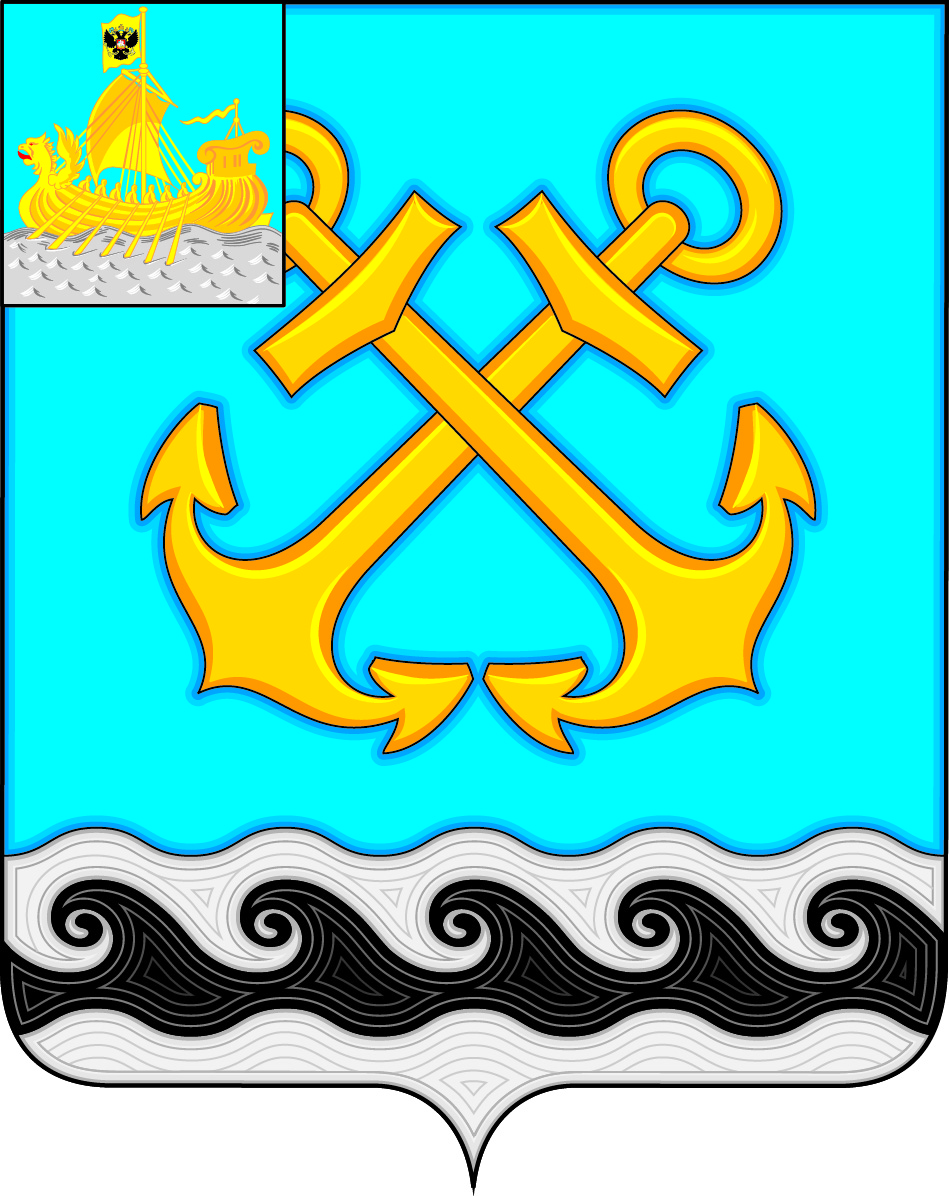 КОСТРОМСКАЯ ОБЛАСТЬГЛАВА ЧЕРНОПЕНСКОГО СЕЛЬСКОГО ПОСЕЛЕНИЯКОСТРОМСКОГО МУНИЦИПАЛЬНОГО РАЙОНАР А С П О Р Я Ж Е Н И Е30 апреля  2020 года      №  6                                                     п.Сухоногово    На основании Указа Президента РФ В.В.Путина от 28.04.2020 года №294 «О продлении действия мер по обеспечению санитарно-эпидемиологического благополучия населения на территории Российской Федерации в связи с распространением новой коронавирусной инфекции (COVID-19)», Постановления губернатора Костромской области №45 от 04 апреля 2020 года «О приостановлении (ограничении) деятельности организаций и индивидуальных предпринимателей в условиях введения режима повышенной готовности с целью недопущения завоза и распространения новой коронавирусной инфекции (2019-nCoV)  на территории Костромской области», Постановления губернатора Костромской области от 29.04.2020 №75 «О внесении изменений в отдельные постановления губернатора Костромской области», в целях недопущения завоза и распространения новой коронавирусной инфекции (COVID-19):Внести изменения в распоряжение главы Чернопенского сельского поселения №4 от 27 марта 2020 года «О временном закрытии учреждений культуры и спорта на территории Чернопенского сельского поселения» (в редакции распоряжения от 04.04.2020 №5):В пункте 1 распоряжения главы Чернопенского сельского поселения №4 от 27 марта 2020 года «О временном закрытии учреждений культуры и спорта на территории Чернопенского сельского поселения» (в редакции распоряжения от 04.04.2020 №5) заменить слова «по 30 апреля 2020 года» на слова «по 11 мая 2020 года».    2. Назначить ответственными за соблюдение настоящего распоряжения руководителей организаций МКУ ЦКМ «Сухоноговский», МКУ «Спортивный центр им.А.И.Шелюхина».    3. Настоящее распоряжение вступает в силу со дня его подписания.Глава Чернопенского сельского поселения                                                                                 Е.Н.Зубова          О внесении изменений в распоряжение главы Чернопенского сельского поселения №4 от 27 марта 2020 года «О временном закрытии учреждений культуры и спорта на территории Чернопенского сельского поселения» (в редакции распоряжения от 04.04.2020 №5)